Historique des révisionsParticipants :BNA : Benoit NatusDocuments connexesDistributionValidationTable des matièresGlossaire	3Objectif du document	4Vue d’ensemble du service	4Contexte	4Fonctionnement général	4Spécifications techniques du Web Service	5Infrastructure et interface	5Description de la logique métier	5Contexte du système	5Diagramme d’activité	6Description des messages échangés	71	consultAttestation	71.1.	Requête	71.2.	Réponse	101.3.	Fault	15Open Issue	16Informations complémentaires	16Annexes	17Codes du statut des réponses BCSS	17Codes d’erreurs techniques (SOAPFault)	17Mapping entre les codes qualités et les contextes légaux des clients	17Mapping entre les codes qualités et les fournisseurs de données	17Données d’identification au service	18Gestion des NISS	18Structure du numéro d’attestation globalisée	18Exemples de requêtes et de réponse	191	Critère de consultation [worker]	191.1.	Requête	191.2.	Réponse	202	Critère de consultation [attestation]	222.1.	Requête	222.2.	Réponse	23GlossaireObjectif du documentCe document décrit les spécifications techniques du Web Service HolidayAttestationService de la plateforme SOA de la BCSS.Il traite donc des opérations (requête et réponse) de ce projet. Pour chaque type de message, des exemples sont ajoutés. La fin du document contient une liste de codes erreurs susceptibles d’être retournés.Avec ce document le (service informatique du) client doit être capable d’intégrer et d’utiliser correctement le Web Service de la BCSS.Vue d’ensemble du serviceContexteActuellement, l’INAMI accède aux données d’attestation de vacances annuelles via le flux A038. Suite à un changement d’architecture, l’INAMI souhaite disposer de connexions exclusivement de type SOA afin de consulter les sources authentiques via la BCSS. Dans ce cadre, la BCSS va mettre en place un Web Service SOA visant à remplacer le flux A038.Fonctionnement général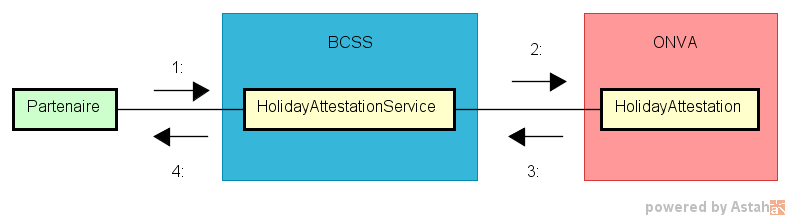 Le partenaire interroge la BCSS afin de consulter les attestations de vacances annuelles d’une personne. Cette requête sera constituée :Soit du NISS de la personne et de l’année de vacances à consulterSoit de numéro d’attestation ainsi que de son numéro de version.La BCSS valide la demande et si celle-ci est correcte, interroge l’ONVA.L’ONVA reçoit la demande, la valide et récupère les données demandées qu’elle communique à la BCSS.La BCSS transmet la réponse de l’ONVA au partenaire dans le format convenu. Spécifications techniques du Web ServiceInfrastructure et interfaceDescription de la logique métierContexte du système Le service HolidayAttestation offert par la BCSS fournit une interface à ses partenaires afin que ceux-ci puissent interroger l’ONVA afin d’obtenir les données d’attestation de vacances annuelles.Pour se faire, une opération est disponible :consultAttestation : permet de consulter une attestation de vacances annuelles soit pour un NISS donné ainsi que l’année de vacances, soit pour un numéro d’attestation et éventuellement son numéro de situationDiagramme d’activité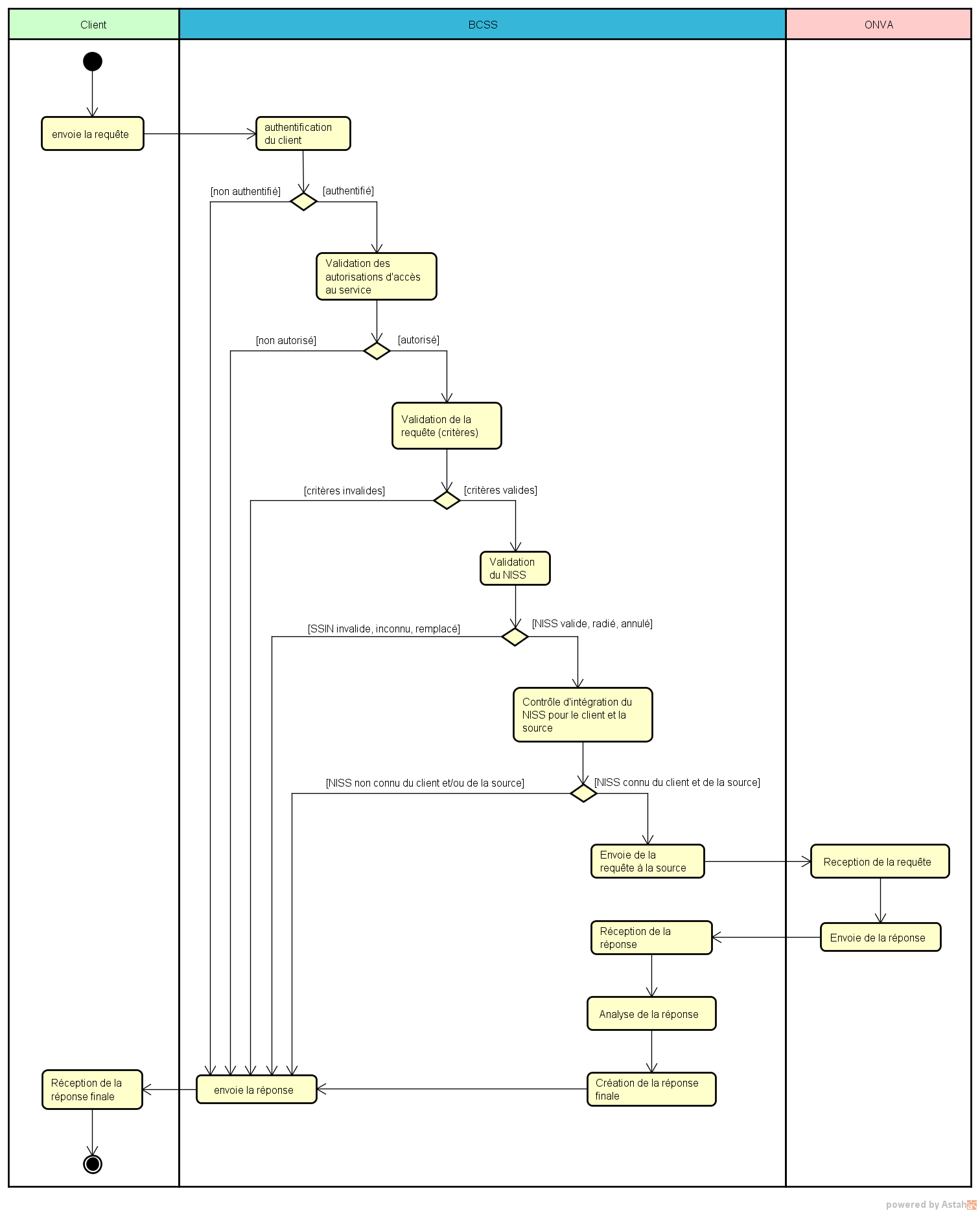 Description des messages échangésconsultAttestationRequêteLa requête contient l’organisation qui fait appel au Web Service et sera identifié par les éléments  [informationCustomer/customerIdentification/sector et informationCustomer/customerIdentification/institution] ou [informationCustomer/customerIdentification/cbeNumber], Et le cadre réglementaire [legalContext] lui permettant d’accéder au service ainsi que les paramètres propres à la requête.L’élément [informationCBSS]n’est pas nécessaire et sera complété par la BCSS lors du traitement de la requête.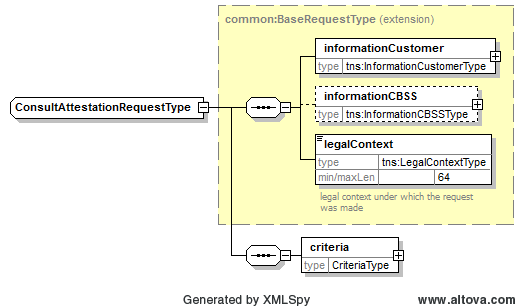 Identification du partenaire [informationCustomer]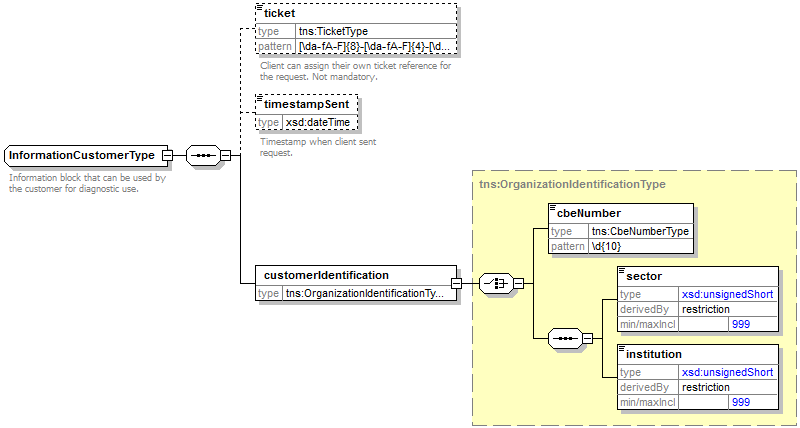 L’élément informationCustomer est fourni par le client en vue de s’identifier au niveau métier en fournissant son identification soit au niveau du réseau de la sécurité sociale, soit au niveau entreprise. Il peut contenir des références temporelles et métier.L’identification de l’institution est définie dans un message: soit à l’aide de la combinaison secteur/institution pour les institutions au sein de la sécurité socialesoit à l’aide du numéro BCE pour les institutions ne faisant pas partie de la sécurité sociale ou encore pour les institutions pour lesquelles ce numéro BCE offre une valeur ajoutée en plus de l'utilisation du secteur/de l’institutionContexte légal de l’appel [legalContext]L’élément legalContext permet de définir dans quel cadre légal la requête est émise.Numéro d’identification à la sécurité sociale [ssin]Il s’agit de l’identification au sein de la sécurité sociale du travailleur.Critères de recherche [criteria]L’élément criteria permet à l’utilisateur de réaliser, au choix, une consultation des attestations de vacances sur base :Soit, des informations du travailleur : NISS et année de vacancesSoit, des informations de l’attestation : numéro d’attestation et numéro de version de celle-ci 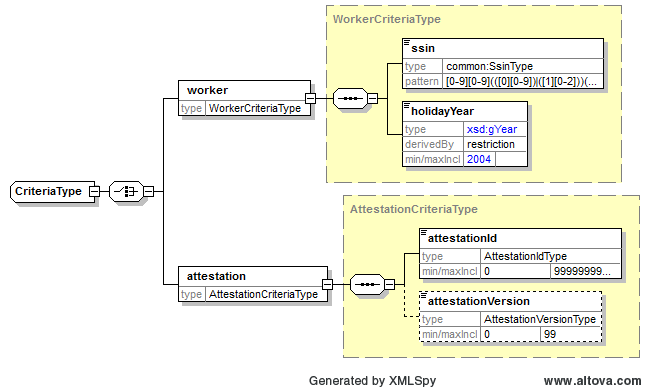 RéponseLa réponse reprend les éléments de la requête, complété par l’élément [informationCBSS] qui fournit un ticket identifiant le message ainsi que les timestamps requête/réponse, l’élément [status] qui qualifie le traitement. L’élément [ssin] contient le SSIN final avec lequel la requête au fournisseur a été réalisée.  Dans le cas où des données sont trouvées chez le fournisseur, la réponse contiendra un élément [result] reprenant la partie métier du service.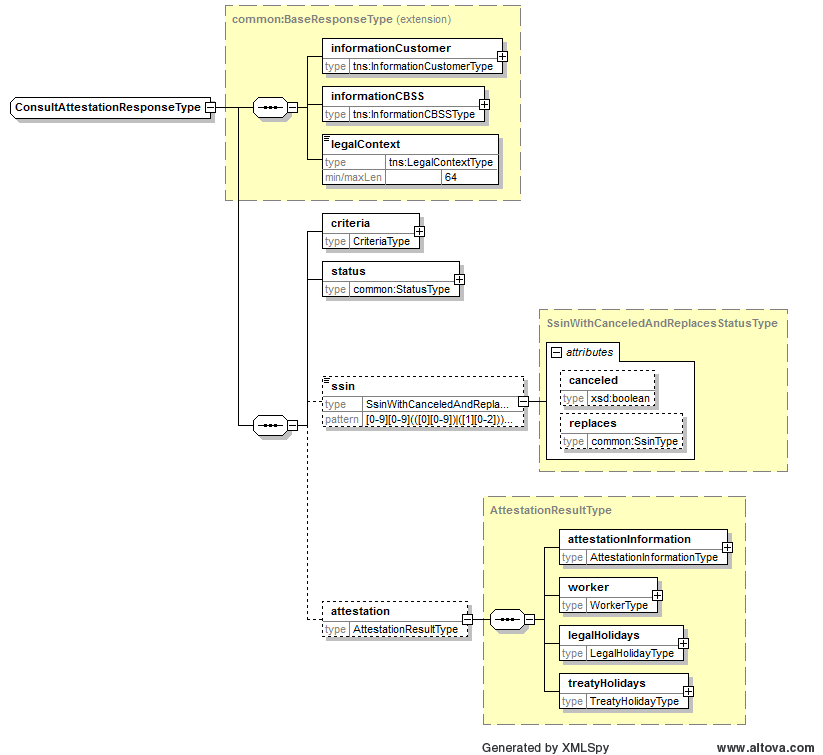 Identification de la BCSS [informationCBSS]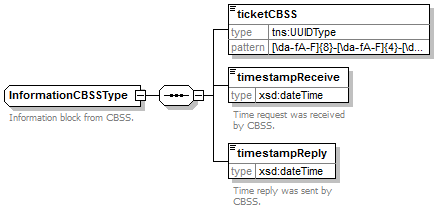 L’élément informationCBSS, facultatif en requête, est complété par la BCSS et dispose de diverses informations nécessaires au logging et au support.Statut de la réponse [status]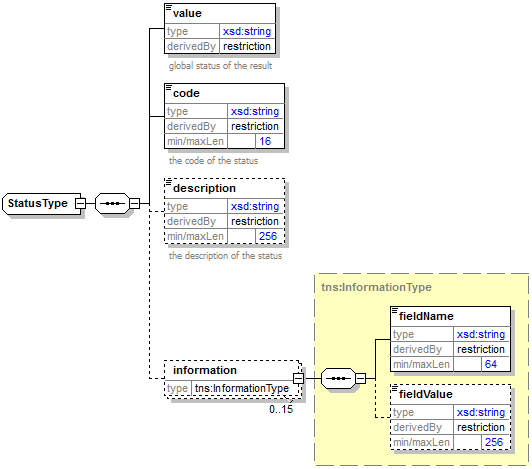 L’élément status est présent dans chaque réponse de la BCSS et représente le statut global du traitement de la requête. Il est constitué des éléments :value : énumération donnant une indication générale sur le statut de la réponse. 3 valeurs sont possibles :code : plus précis que l’élément value, ce champ contient un code business propre au service.description : cet élément donne une explication sur la signification du champ codeinformation : cet élément est rempli dans le cas où davantage d’informations doivent être ajoutées dans le statut afin d’avoir une explication complémentaireStatut du NISS [ssin]L’élément ssin reprend les informations relatives au statut du NISS pour lequel a lieu la consultation.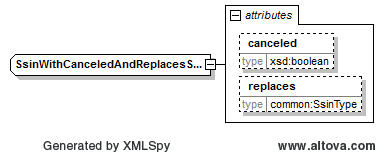 Informations détaillée de l’attestation [attestationInformation]L’élement attestationInformation reprend toutes les informations propres à l’identification et l’état d’une attestation.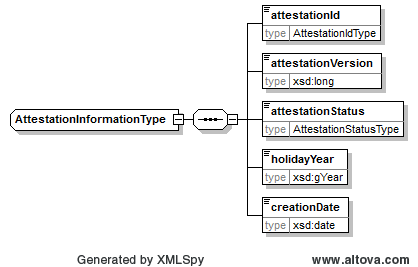 Identification du travailleur [worker]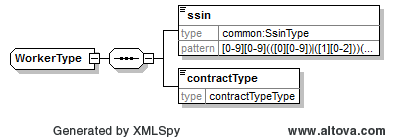 Détail du pécule des vacances légales [legalHolidays]L’élément legalHolidays reprend toutes les informations relatives au pécule octroyé dans le cadre des vacances légales.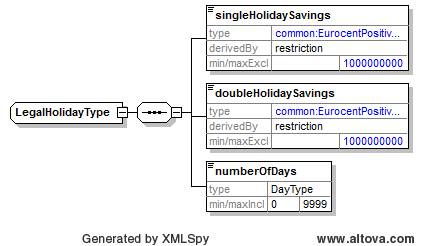 Détail du pécule des vacances conventionnelles [treatyHolidays]L’élément treatyHolidays reprend toutes les informations relatives au pécule octroyé dans le cadre des vacances conventionnelles (vacances CTT Convention Collective de Travail).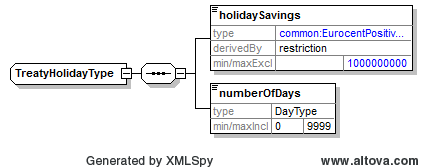 FaultEn cas d’erreur technique, une SoapFault sera retournée par le service. La liste des codes possibles se trouvent en annexe. 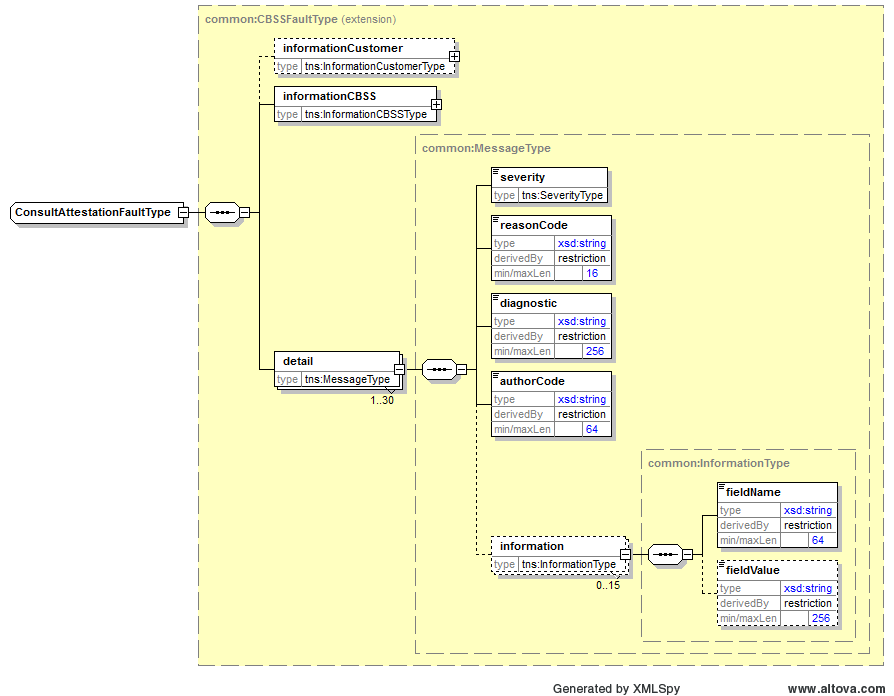 Open IssueInformations complémentairesAnnexesCodes du statut des réponses BCSSCodes d’erreurs techniques (SOAPFault)Mapping entre les codes qualités et les contextes légaux des clientsMapping entre les codes qualités et les fournisseurs de donnéesLe contrôle d’intégration pour le fournisseur est assez particulier.L’ONVA intègre en effet l’ensemble de ses dossiers par trimestres (un trimestre minimum).Celle-ci se font pour chaque dossier traité et pour (le(s) trimestre(s) de) l’année de service (année de vacance -1). Il faut donc effectuer un contrôle de type ONE_DAY_OVERLAP sur une période allant du 1er janvier au 31 décembre de l’année précédant celle donnée dans la requête (année de vacances).Par exemple, un client nous interroge pour un NISS pour l’année de vacances 2017, nous allons vérifier si l’ONVA a intégré ce NISS pour au moins un jour pendant l’année 2016.Données d’identification au serviceGestion des NISSLors de la validation de la requête une validation du NISS est effectuée. En fonction de son état, le traitement se poursuivra comme suit :Structure du numéro d’attestation globaliséePour les attestations de vacances globalisées, l’attestationID est construit comme suit :position 1-2 : 99position 3 : 0position 4-5 : deux dernières positions de l’année de vacances ;positions 6-15 : compteur incrémentalExemples de requêtes et de réponseCes exemples sont donnés afin de donner une idée de la structure des messages. Les données présentes sont factices et seront complétées plus tard.Critère de consultation [worker]RequêteRéponseCritère de consultation [attestation]RequêteRéponseVersionDateDescriptionAuteur(s)1.022/08/2018Version initialeBNADocumentAuteur(s)RévisionDestinataire(s)Date1.0RévisionOrganisationRemarquesResponsableDateNISSNuméro d’Identification de la Sécurité SocialeBCSSBanque Carrefour de la Sécurité SocialeONVAOffice National des Vacances AnnuellesINAMIInstitut National d’Assurance Maladie-InvaliditéCINCollège Intermutualiste NationalProtocole applicatifSOAP 1.1Pattern wrapped documentSOAP 1.1Pattern wrapped documentNom du serviceHolidayAttestationServiceHolidayAttestationServicenamespacehttp://kszbcss.fgov.be/intf/HolidayAttestationService/v1http://kszbcss.fgov.be/intf/HolidayAttestationService/v1OpérationsconsultAttestationconsultAttestationSOAP Actionhttp:// kszbcss.fgov.be/ HolidayAttestationService/consultAttestationhttp:// kszbcss.fgov.be/ HolidayAttestationService/consultAttestationMessagesconsultAttestationRequestconsultAttestationResponseconsultAttestationFaultconsultAttestationRequestconsultAttestationResponseconsultAttestationFaultProtocole réseauHTTPS norme TLS avec une authentification mutuelleHTTPS norme TLS avec une authentification mutuelleSécuritéCertificat serveur de la BCSS : https://www.ksz-bcss.fgov.be/sites/default/files/assets/diensten_en_support/20180813_cbss_ssl_server_certificates.zipCertificat serveur de la BCSS : https://www.ksz-bcss.fgov.be/sites/default/files/assets/diensten_en_support/20180813_cbss_ssl_server_certificates.zipPoints d’entréeDéveloppementb2b-test.ksz-bcss.fgov.bePoints d’entréeAcceptationb2b-acpt.ksz-bcss.fgov.bePoints d’entréeProductionb2b.ksz-bcss.fgov.beport45204520URI/HolidayAttestationService/consult/HolidayAttestationService/consultSchémaHolidayAttestationV1.wsdlHolidayAttestationV1.xsdHolidayAttestationTypesV1.xsdCommonV3.xsdHolidayAttestationV1.wsdlHolidayAttestationV1.xsdHolidayAttestationTypesV1.xsdCommonV3.xsdSSINFormat [0-9]{11} et règle modulo 97 d’un numéro national ElémentElémentDescriptionworkerworkerCritères liés à un travailleurSsinNISS du travailleurholidayYearAnnée de vacances (et non l’année d’exercice)Valeur minimale : 2004Valeur maximale : année en cours attestationattestationCritères liés à une attestation spécifiqueattestationIdIdentifiant de l’attestationLa structure de ce numéro est détaillée en annexe du document (voir partie annexe)attestationVersionNuméro de version de l’attestationValeurDescriptionDATA_FOUNDLe traitement s’est déroulé avec succès.NO_DATA_FOUNDLe traitement s’est déroulé mais l’information attendue n’a pas été complètement reçue.NO_RESULTLe traitement ne s’est pas déroulé avec succès. Aucune information n’a pu être reçue.ElémentElémentDescriptionDescriptionssinssinssinNISS utilisé pour la consultation. Celui-ci peut être :Le NISS utilisé dans la requêteLe NISS remplaçant le NISS de la requête@cancelled@cancelledTrue si le NISS utilisé est annulé@replaces@replacesNISS remplacé (correspond au NISS utilisé par l’utilisateur dans sa requête) ElémentDescriptionattestationIdIdentifiant de l’attestationattestationVersionNuméro de version de l’attestationattestationStatusStatut de l’attestation. Celle-ci est une énumération qui ne pourra avoir que les valeurs suivantes :CREATIONMODIFICATIONCANCELLATIONholidayYearAnnée de vacances (et non l’année d’exercice) sur laquelle porte l’attestationcreationDateDate à laquelle l’attestation a été crééeElémentDescriptionssinNISS du travailleurcontractTypeType de contrat. Celui-ci est une énumération qui ne pourra avoir que les valeurs suivantes :FULL_TIME pour un travailleur à temps pleinPARTIAL_TIME pour un travailleur à temps partielElémentDescriptionsingleHolidaySavingsMontant du simple pécule de vacances exprimé en eurocentsdoubleHolidaySavingsMontant du double pécule de vacances exprimé en eurocentsnumberOfDaysNombre de jours de vacances légales exprimés en centièmes de joursElémentDescriptionholidaySavingsMontant du pécule de vacances exprimé en eurocentsnumberOfDaysNombre de jours de vacances exprimés en centièmes de joursElémentElémentDescriptiondetaildetailReprend les informations détaillée relatives à l’erreur qui s’est produite lors du traitement de la requêteseverityValeur qui indique la gravité de l’erreur. Les valeurs possibles sont :INFOWARNINGFATALreasonCodeCode représentant le problème rencontré (voir annexe) diagnosticDescription du reasonCodeauthorCodeAuteur du code. Dans le cas de ce service, l’auteur sera toujours : http://www.ksz-bcss.fgov.be/ informationListe d'informations supplémentaires en rapport avec le statut. Cette information consiste en un nom de champ [fieldName] et une valeur pour ce champ [fieldValue].RevisionDateSujetRéponseEmetteurDestinataireStatut0.122/08/2018Ajout de l’identification des attestations individuelles reprises dans l’attestation globaleBCSSONVAOPENObjetsObjets<value><code><description>DATA_FOUNDMSG00000Treatment successfulNO_DATA_FOUNDMSG00100Treatment successful, but no data found at the supplierNO_RESULTMSG00005SSIN does not existNO_RESULTMSG00008The request contains invalid data. Please check your message content.NO_RESULTMSG00011SSIN is invalidNO_RESULTMSG00012The SSIN given in request is not integrated for the source (client)NO_RESULTMSG00013Access to this operation is not allowed with the given legal context and credentialsNO_RESULTMSG00014Credentials provided by client do not match the customer organizationNO_DATA_FOUNDMSG00021The SSIN given in request not integrated for the destination (supplier)NO_DATA_FOUNDHAT00001No attestation found for the given situation number<value><code><description>soapenv:ServerMSG00002Error in communication with the destination/suppliersoapenv:ServerMSG00003Internal errorsoapenv:ClientMSG00004The request has an invalid structuresoapenv:ClientMSG00015AAAPolicy authorization refusedPartenaireContexte légalCodes qualitésPériode d’intégrationINAMINIHDI:CHECK_PERSON1/0Contrôle sans tenir compte de la périodeFournisseurSecteur/institutionCodes qualitésPériode d’intégrationONVA10/010/01 day overlap pour l’année -1OrganisationSecteurInstitutionNuméro BCEContexte légalINAMI2100206653946NIHDI :CHECK_PERSONType de NISSTraitement normalArrêt du traitement avec erreurTraitement continue avec warning aux partenaires impliquésNISS normalX//NISS radiéX//NISS inconnu/X/NISS remplacé//XNISS annulé//XNISS invalide/X/<soapenv:Envelope xmlns:soapenv="http://schemas.xmlsoap.org/soap/envelope/" xmlns:tns="http://kszbcss.fgov.be/intf/HolidayAttestationService/v1">	<soapenv:Header/>	<soapenv:Body>		<tns:consultAttestationRequest>			<informationCustomer>				<ticket>aaaaaaaaaaaaaaaaaaaaaaaaaaaaaaaaaaaa</ticket>				<timestampSent>2001-12-17T09:30:47.0Z</timestampSent>				<customerIdentification>					<cbeNumber>0206653946</cbeNumber>				</customerIdentification>			</informationCustomer>			<legalContext>NIHDI:CHECK_PERSON</legalContext>			<criteria>				<worker>					<ssin>00000000100</ssin>					<holidayYear>2018</holidayYear>				</worker>			</criteria>		</tns:consultAttestationRequest>	</soapenv:Body></soapenv:Envelope><soapenv:Envelope xmlns:soapenv="http://schemas.xmlsoap.org/soap/envelope/" xmlns:tns="http://kszbcss.fgov.be/intf/HolidayAttestationService/v1">	<soapenv:Header/>	<soapenv:Body>		<tns:consultAttestationResponse>			<informationCustomer>				<ticket>aaaaaaaaaaaaaaaaaaaaaaaaaaaaaaaaaaaa</ticket>				<timestampSent>2001-12-17T09:30:47.0Z</timestampSent>				<customerIdentification>					<cbeNumber>0206653946</cbeNumber>				</customerIdentification>			</informationCustomer>			<informationCBSS>				<ticketCBSS>00000000-0000-0000-0000-000000000000</ticketCBSS>				<timestampReceive>2001-12-17T09:30:47.0Z</timestampReceive>				<timestampReply>2001-12-17T09:30:47.0Z</timestampReply>			</informationCBSS>			<legalContext>NIHDI:CHECK_PERSON</legalContext>			<criteria>				<worker>					<ssin>00000000100</ssin>					<holidayYear>2018</holidayYear>				</worker>			</criteria>			<ssin>00000000100</ssin>			<status>				<value>DATA_FOUND</value>				<code>MSG00000</code>				<description>Treatment successful</description>			</status>			<attestation>				<attestationInformation>					<attestationId>999999999999999</attestationId>					<attestationVersion>1</attestationVersion>					<attestationStatus>CREATION</attestationStatus>					<holidayYear>2018</holidayYear>					<creationDate>2018-01-01</creationDate>				</attestationInformation>				<worker>					<ssin>00000000100</ssin>					<contractType>FULL_TIME</contractType>				</worker>				<legalHolidays>					<singleHolidaySavings>150000</singleHolidaySavings>					<doubleHolidaySavings>300000</doubleHolidaySavings>					<numberOfDays>2000</numberOfDays>				</legalHolidays>				<treatyHolidays>					<holidaySavings>25400</holidaySavings>					<numberOfDays>100</numberOfDays>				</treatyHolidays>			</attestation>		</tns:consultAttestationResponse>	</soapenv:Body></soapenv:Envelope><soapenv:Envelope xmlns:soapenv="http://schemas.xmlsoap.org/soap/envelope/" xmlns:tns="http://kszbcss.fgov.be/intf/HolidayAttestationService/v1">	<soapenv:Header/>	<soapenv:Body>		<tns:consultAttestationRequest>			<informationCustomer>				<ticket>aaaaaaaaaaaaaaaaaaaaaaaaaaaaaaaaaaaa</ticket>				<timestampSent>2001-12-17T09:30:47.0Z</timestampSent>				<customerIdentification>					<cbeNumber>0206653946</cbeNumber>				</customerIdentification>			</informationCustomer>			<legalContext>NIHDI:CHECK_PERSON</legalContext>			<criteria>				<attestation>					<attestationId>999999999999999</attestationId>					<attestationVersion>3</attestationVersion>				</attestation>			</criteria>		</tns:consultAttestationRequest>	</soapenv:Body></soapenv:Envelope><soapenv:Envelope xmlns:soapenv="http://schemas.xmlsoap.org/soap/envelope/" xmlns:tns="http://kszbcss.fgov.be/intf/HolidayAttestationService/v1">	<soapenv:Header/>	<soapenv:Body>		<tns:consultAttestationResponse>			<informationCustomer>				<ticket>aaaaaaaaaaaaaaaaaaaaaaaaaaaaaaaaaaaa</ticket>				<timestampSent>2001-12-17T09:30:47.0Z</timestampSent>				<customerIdentification>					<cbeNumber>0206653946</cbeNumber>				</customerIdentification>			</informationCustomer>			<informationCBSS>				<ticketCBSS>00000000-0000-0000-0000-000000000000</ticketCBSS>				<timestampReceive>2001-12-17T09:30:47.0Z</timestampReceive>				<timestampReply>2001-12-17T09:30:47.0Z</timestampReply>			</informationCBSS>			<legalContext>NIHDI:CHECK_PERSON</legalContext>			<criteria>				<attestation>					<attestationId>999999999999999</attestationId>					<attestationVersion>3</attestationVersion>				</attestation>			</criteria>			<status>				<value>DATA_FOUND</value>				<code>MSG00000</code>				<description>Treatment successful</description>			</status>			<attestation>				<attestationInformation>					<attestationId>999999999999999</attestationId>					<attestationVersion>3</attestationVersion>					<attestationStatus>MODIFICATION</attestationStatus>					<holidayYear>2018</holidayYear>					<creationDate>2018-01-01</creationDate>				</attestationInformation>				<worker>					<ssin>00000000100</ssin>					<contractType>FULL_TIME</contractType>				</worker>				<legalHolidays>					<singleHolidaySavings>150000</singleHolidaySavings>					<doubleHolidaySavings>300000</doubleHolidaySavings>					<numberOfDays>2000</numberOfDays>				</legalHolidays>				<treatyHolidays>					<holidaySavings>25400</holidaySavings>					<numberOfDays>100</numberOfDays>				</treatyHolidays>			</attestation>		</tns:consultAttestationResponse>	</soapenv:Body></soapenv:Envelope>